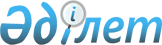 О Жигалове К.В.Указ Президента Республики Казахстан от 2 октября 2007 года N 417



      Освободить Жигалова Константина Васильевича от должности Чрезвычайного и Полномочного Посла Республики Казахстан в Королевстве Нидерландов по совместительству.

      

Президент




      

Республики Казахстан


					© 2012. РГП на ПХВ «Институт законодательства и правовой информации Республики Казахстан» Министерства юстиции Республики Казахстан
				